Red Zone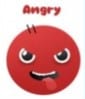 What is the Red Zone?The red zone describes an extremely heightened state of intense emotions. When a person reaches the red zone, they’re no longer about to control their emotions or reactions.This is the zone kids are in during meltdowns. Being in the red zone means you’re feeling anger, rage, terror, or complete devastation and feel out of control.How would your child behave in the Red Zone?Excessive outburstsFightingShoutingIrritabilityActing dangerouslyLack of controlResentfulWhat coping strategies do we implement in school?Take time outUse a stress ballUse the calm cornerTime to talk through our thoughts, feelings and behavioursBreathing strategiesWhat strategies can you use at home?Talk to an adultHug a teddyPop bubble wrapWrap your arms around yourself and squeezeWrite down what’s bothering you and rip it upSqueeze a stress ballTalk about itScribble on paper and crumple it upUse breathing techniquesDo stretchesListen to calming musicTake time outUse sensory glitter jarsStories to read at home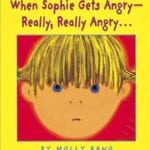 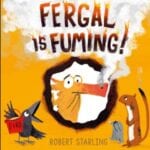 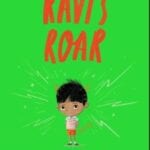 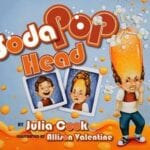 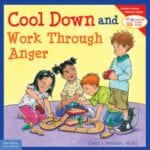 Ravi’s Roar by Tom Percival | Read by Teacher Charla – YouTube